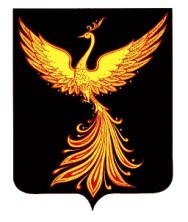 ЗАКЛЮЧЕНИЕконтрольно-счетного органа Палехского муниципального района на проект решения Совета Майдаковского сельского поселения «О бюджете Майдаковского сельского поселения на 2019 год и на плановый период 2020 и 2021 годов»п. Палех                                                                     «11» декабря  2018 года	1.Общие положенияНастоящее экспертное заключение подготовлено контрольно-счетной органом Палехского муниципального района (далее по тексту контрольно-счётный орган) на основе требований Бюджетного Кодекса Российской Федерации,  решения Совета Майдаковского сельского поселения от 02.07.2013 года № 18-1 «О бюджетном процессе Майдаковского сельского поселения» (с последующими изменениями и дополнениями), на основании решения Совета Палехского муниципального района от 29.09.2011 № 61 «Об утверждении Положения о контрольно-счетном органе  Палехского муниципального района», иных законодательных и нормативных правовых актов Российской Федерации, Ивановской области и Палехского муниципального района.Проект решения Совета Майдаковского сельского поселения «О бюджете Майдаковского сельского поселения на 2019 год и на плановый период 2020 и 2021 годов», вместе с пояснительной запиской к нему предоставлен в контрольно-счетный орган Палехского муниципального района  14.11.2018г. Одновременно с проектом решения Совета Майдаковского сельского поселения «О бюджете Майдаковского сельского поселения на 2019 год и на плановый период 2020 и 2021 годов» были представлены:приложение 1 «Нормативы распределения доходов бюджета Майдаковского сельского поселения  на 2019 год и на плановый период 2020 и 2021 годов»;приложение 2 «Доходы бюджета Майдаковского сельского поселения по кодам классификации доходов бюджетов на 2019 год и на плановый период 2020 и 2021 годов»;приложение 3 «Перечень  главных администраторов доходов бюджета Майдаковского сельского поселения, закрепляемые  за ними виды (подвиды) доходов бюджета муниципального района на  2019 год и на плановый период 2020 и 2021 годов»;приложение 4 «Источники внутреннего финансирования дефицита бюджета Майдаковского сельского поселения на 2019 год и на плановый период 2020 и 2021 годов»;приложение 5 «Перечень главных администраторов источников внутреннего финансирования дефицита бюджета Майдаковского сельского поселения  на 2019 год и на плановый период 2020 и 2021 годов»;приложение 6 «Распределение бюджетных ассигнований по целевым статьям (муниципальным программам Майдаковского сельского поселения и не включенным в муниципальные программы  Майдаковского сельского поселения направлениям деятельности органов местного самоуправления Майдаковского сельского поселения, группам, подгруппам видов расходов классификации  расходов бюджета Майдаковского сельского поселения на 2019 год;приложение 7 «Распределение бюджетных ассигнований по целевым статьям (муниципальным программам Майдаковского сельского поселения и не включенным в муниципальные программы Майдаковского сельского поселения направлениям деятельности органов местного самоуправления Майдаковского сельского поселения, группам, подгруппам видов расходов классификации  расходов бюджета Майдаковского сельского поселения на 2020 год и 2021 годов»;            - приложение 8 «Ведомственная структура расходов бюджета Майдаковского сельского поселения на 2019 год;            - приложение 9 «Ведомственная структура расходов бюджета Майдаковского сельского поселения на 2020 год и 2021 год;            - приложение 10 «Распределение бюджетных ассигнований бюджета Майдаковского сельского поселения по разделам и подразделам классификации расходов бюджетов на 2019 год и на плановый период 2020 и 2021 годов;      - приложение 11  «Программа муниципальных заимствований Майдаковского сельского поселения на 2019 год и на плановый период 2020 и 2021 годов;             -приложение 12 «Программа муниципальных гарантий Майдаковского сельского поселения в валюте Российской Федерации на 2019 год и на плановый период 2020 и 2021 годов».пояснительная записка к проекту решения Совета Майдаковского сельского поселения «О бюджете Майдаковского сельского поселения на 2019 год и на плановый период 2020 и 2021 годов»»;прогноз основных характеристик консолидированного бюджета Майдаковского сельского поселения на 2019 год и на плановый период 2020 и 2021 годов;оценка ожидаемого исполнения бюджета Майдаковского сельского поселения за 2018 год;основные направления бюджетной  и налоговой политики Майдаковского сельского поселения на 2019 год и на плановый период 2020 и 2021 годов;прогноз  социально-экономического  развития Майдаковского сельского поселения на 2018 год и на плановый период до 2021 года;предварительные итоги социально-экономического развития Майдаковского сельского поселения за 9 месяцев 2018 года и ожидаемые итоги социально-экономического развития за 2018 год;сведения о верхнем пределе муниципального долга по состоянию на 1 января года, следующего за очередным финансовым годом Майдаковского сельского поселения;проект Программы муниципальных заимствований Майдаковского сельского поселения на 2019 год  и на плановый период 2020 и 2021 годов (приложение 11 к проекту решения Совета Майдаковского сельского поселения);проект Программы муниципальных гарантий Майдаковского сельского поселения  в валюте Российской Федерации на 2019 год и на плановый период 2020 и 2021 годов  (приложение 12 к проекту решения Совета Майдаковского сельского поселения);постановление  администрации Майдаковского сельского поселения от 27.09.2012 № 46-1 «Об утверждении  Порядка расходования средств резервного фонда администрации Майдаковского сельского поселения  Палехского муниципального района»;Перечень и содержание документов, представленных одновременно с проектом решения соответствует ст.184.1 и ст. 184.2 Бюджетного кодекса РФ.2. Прогноз социально-экономического развития Майдаковского сельского поселения на 2019 год и на плановый период 2020 и 2021 годов.Согласно ст. 37 БК РФ принцип достоверности бюджета означает надежность показателей прогноза социально-экономического развития соответствующей территории, реалистичность расчета доходов и расходов бюджета. Согласно ст.169 БК РФ проект бюджета составляется на основе прогноза социально-экономического развития в целях финансового обеспечения расходных обязательств.В представленном прогнозе учтена сложившаяся ситуация в экономической и социальной сферах, факторы и тенденции развития, ожидаемые итоги хозяйствующих субъектов за 2018 год.Условия, отражённые в прогнозе социально-экономического развития Майдаковского сельского поселения на 2019 год и на плановый период 2020 и 2021 годов содержат ожидаемые в текущем году и прогнозируемые на очередной финансовый год и плановый период значения показателей.Среднегодовая численность постоянно проживающего населения на 2019 год оценивается 1,78 тыс. человек.По прогнозу в Майдаковском сельском поселении в 2018-2020 годах ожидается умеренный рост по всем экономическим показателям в абсолютном выражении и темпов роста в сопоставимых ценах.        Средняя заработная плата в 2019 году прогнозируется в размере 19,4 тыс. рублей или 122,8 % от уровня 2018 года. Дальнейший «темп роста» средней заработной платы в 2020 и в 2021 годах составит соответственно 3,0 % и 4,0 %.3. Общая характеристика проекта решения Совета Майдаковского сельского поселения «О бюджете Майдаковского сельского поселения на 2019 год и на плановый период 2020 и 2021 годов.»Представленный на утверждение Совета Майдаковского сельского поселения проект решения «О бюджете Майдаковского сельского поселения на 2019 год и на плановый период 2020 и 2021 годов» состоит из 11 пунктов и 12 приложений.Проектом предлагается утвердить следующие основные характеристики местного бюджета на 2019 - 2021 года. (Таблица 1)Таблица 1.(тыс. руб.)Доходы и расходы местного бюджета в прогнозируемом периоде 2019-2021 гг. запланированы в среднем с небольшим уменьшением относительно уровня доходов 2018 года в первоначальной редакции и составят в 2019г – 9 556,6 тыс. руб. Дефицит бюджета в 2019 году и плановом периоде 2020 и 2021 годов составит 0,0 тыс. рублей.  Верхний предел муниципального внутреннего долга Майдаковского сельского поселения на 1 января 2020 года, а также на 01 января 2021года и 01 января 2022 года планируется в сумме 0,0 тыс. рублей, в том числе верхний предел долга по муниципальным гарантиям в сумме 0,0 тыс. рублей.Общий объем бюджетных ассигнований, направленных на исполнение публичных нормативных обязательств, запланирован на 2019-2021 года в сумме 0,00 тыс. руб.Резервный фонд Майдаковского сельского поселения запланирован на 2019 год и на 2020 и 2021 года – по 100,0 тыс. руб. Проектом планируется, что в 2019 году местный бюджет будут исполнять 2 главных администраторов доходов, 1- источник финансирования дефицита местного бюджета и 1  распорядитель бюджетных средств.4. Доходная часть Проекта бюджета Майдаковского сельского поселения на 2019 год и на плановый период 2020 и 2021 годов.Согласно проекту решения Совета Майдаковского сельского поселения «О бюджете Майдаковского сельского поселения на 2019 год и на плановый период 2020 и 2021 годов» общий объём доходов бюджета запланирован на 2018 год в сумме 10 222 100,00 руб.Таблица 2 (тыс. руб.)Согласно представленному проекту доходы местного бюджета в 2019 году и плановом периоде 2020 и 2021 годах будут сформированы за счет:Налоговых и неналоговых поступлений в общей сумме 1954,1 тыс. рублей, что на 4,7 % больше относительно уровня налоговых и неналоговых доходов бюджета 2018 года в первоначальной редакции и ожидаемого значения по исполнению доходов в 2018 году;Безвозмездных поступлений в общей сумме 7602,5 тыс. рублей, что на 9,0 % меньше относительно уровня безвозмездных поступлений бюджета 2018года в первоначальной редакции и на 6 % меньше того, что ожидается по итогам 2018 года.При планирования доходов 2019 года структура доходов бюджета Майдаковского сельского поселения:налоговые доходы местного бюджета в общей сумме доходов составят 18,3%;неналоговые доходы в общей сумме доходов составят 2,1%;безвозмездные поступления в общей сумме доходов составят 79,6%.Структура доходов местного бюджета на 2019 год представлена диаграммой: 4.1 Налоговые доходыАнализ показывает, что в 2019 году, как и прежде, основными источниками собственных (налоговых и неналоговых) доходов бюджета Майдаковского сельского поселения останутся налоговые доходы. На их долю в 2019 году придется 89,7 % от всей суммы налоговых и неналоговых доходов местного бюджета (1954,1 тыс. руб.).Основными источниками поступлений налоговых доходов в местный бюджет в 2019 году будут поступления от налога на доходы физических лиц в общей сумме 744,0 тыс. рублей, что составит  42,5 % от всей суммы налоговых доходов и налога на имущество  – в сумме 1007,0 тыс. рублей или 57,5% от всей суммы налоговых доходов.4.2 Неналоговые доходыОсновными источниками поступлений неналоговых доходов бюджета Майдаковского сельского поселения в 2019 году и плановом периоде 2020 и 2021 годов станут доходы, получаемые от имущества, находящегося в муниципальной собственности в сумме 63,1 тыс. руб. и доходы от оказания платных услуг (работ) и компенсации затрат государства в сумме 140,0 тыс. рублей. Структура неналоговых доходов бюджета района стабильна: наибольший удельный вес имеют доходы от оказания платных услуг и компенсации затрат государства, они составляют 68,9% от общего объема неналоговых доходов. Доходы от использования имущества, находящегося в муниципальной собственности составляют 31,1 от суммы неналоговых доходов.Необходимо отметить, что план по неналоговым доходам установлен на уровне 2018 года.4.3 Безвозмездные поступленияВ составе доходов местного бюджета предусматриваются безвозмездные поступления из бюджетов других уровней.Согласно представленному проекту решения Майдаковского сельского поселения «О бюджете Майдаковского сельского поселения на 2019 год и на плановый период 2020 и 2021 года»  объём безвозмездных поступлений в районный бюджет предлагается утвердить на 2019 год в общей сумме 7602,5 тыс. рублей, что составит 94,0 % от ожидаемой суммы поступлений за 2018 год. Объём указанных средств, предусмотренный проектом решения, характеризуется показателями, приведенными в таблице 3:                                                                                                                  Таблица 3 ( тыс. руб.)Анализ показывает, что в 2018 году, основным источником безвозмездных поступлений в бюджет Майдаковского сельского поселения являются дотации от других бюджетов бюджетной системы Российской Федерации и межбюджетные трансферты из бюджета Палехского муниципального района, на их долю в 2019 году придется соответственно 57,1 %  и 37,8 % от всей суммы безвозмездных поступлений в бюджет поселения.Субсидии от других бюджетов бюджетной системы Российской Федерации предусмотрены в сумме 303,8 тыс. рублей, что на 159,6 тыс. руб. больше ожидаемого за 2018 г., а субвенции - в сумме 80,2 тыс. руб. (на 19,2 тыс. руб. больше уровня 2018 года). В последующем на основании показателей принятого областного закона об областном бюджете на 2019 год объемы безвозмездных поступлений  будут уточнены.5. Расходная часть Проекта бюджета Майдаковского сельского поселения на 2019 год и на плановый период 2020 и 2021 годовСтруктура расходов бюджета муниципального образования соответствует основным полномочиям поселения, определенным Законом Российской Федерации от 6 октября 2003 года №131-ФЗ «Об общих принципах организации местного самоуправления в Российской Федерации».Общий объем расходов бюджета Майдаковского сельского поселения в 2019 году планируется в сумме 9 556,6 тыс. рублей. Это на 1 114,4 тыс. рублей или на 10,4 % меньше ожидаемых расходов за 2018 год. Запланированные расходы бюджета на 2020 и 2021 год меньше расходов на 2019 год на 6,9 % и 8,1% соответственно.    Структура расходов местного бюджета в разрезе разделов функциональной классификации бюджетных расходов  2019 года представлена диаграммой:Планируемые расходы местного бюджета в разрезе разделов функциональной классификации бюджетных расходов 2019-2021 годов в сравнении с 2018 годом отражены в таблице 4:                                                                                                         Таблица 4(тыс. руб)Из таблицы видно, что в 2018 году и плановом периоде 2019 и 2020 значительных изменений в размере бюджетных расходов не планируется по сравнению с 2018 годом.  В 2019 -2021 годах, как и в предыдущие годы, наибольший удельный вес в расходах местного бюджета будут занимать расходы на «культуру» и общегосударственные вопросы.6. Применение программно-целевого метода планирования расходов Проекта бюджетаПроектом бюджета расходы на 2019 год и на плановый период 2020 и 2021 годов предусмотрены по 6 муниципальным программам Майдаковского сельского поселения в соответствии со ст. 179 БК РФ. Финансирование мероприятий муниципальных программ планируется:в 2019 году – 9 085,7 тыс. рублей или 95,0 % от общего объема расходов бюджета на 2019 год;в 2020 году – 8 451,8 тыс. рублей, что составит 95,0 % общего объема расходов бюджета на 2020 год;в 2021 году – 8 345,8 тыс. рублей или 95,0 % общего объема расходов бюджета на 2021 год.Наибольшую долю в расходах бюджета 2019 года в рамках муниципальных программ Майдаковского сельского поселения составляет, как и предыдущие годы, муниципальные программы «Повышение эффективности деятельности органов местного самоуправления Майдаковского сельского поселения» (31,1 %)  и  «Сохранение и развитие культуры в Майдаковском сельском поселении» (25,4 %).В Проекте бюджета объем расходов на реализацию  муниципальных программ соответствуют объемам финансирования, предусмотренными паспортами муниципальных программ, предоставленных с Проектом бюджета. Таблица 5(тыс. руб)Бюджетные ассигнования, предусмотренные на реализацию непрограммных мероприятий Майдаковского сельского поселения, в 2019 году составят 470,9 тыс. руб., в 2020 году – 440,9 тыс. руб., и в 2021 году -440,9 тыс. рублей.Непрограммные расходы бюджета Майдаковского сельского поселения составляют  5 % от общего объема утверждаемых расходов на 2019 год. В состав непрограммных расходов бюджета вошли: (Таблица 6)Таблица 6 (тыс. руб.)Значительное увеличение пенсионных выплат (на 85 %)  связано с выходом на пенсию Главы поселения. 7.Источники внутреннего финансирования дефицита бюджета сельского поселения.      Бюджет Майдаковского сельского поселения на 2019 год и на плановый период 2020 и 2021 года планируется бездефицитным.8.Программа муниципальных заимствований Майдаковского сельского поселения на 2019 год и на плановый период 2020 и 2021 годов.       Программа муниципальных заимствований Майдаковского сельского поселения на 2019 год и на плановый период 2020 и 2021 годов предусматривает осуществление заимствований в целях финансирования дефицита бюджета поселения, а также погашения долговых обязательств.  В 2019-20210 годах не планируется привлечение каких-либо кредитов и заимствований.  9.Программа муниципальных гарантий Майдаковского сельского поселения в валюте Российской Федерации на 2019 год и на плановый период 2020 и 2021 годовПредоставление муниципальных гарантий Майдаковским сельским поселением не планируется. Выводы:По результатам экспертизы Проекта бюджета Контрольно-счётный орган Палехского муниципального района считает, что Проект бюджета по основным параметрам является достоверным. С Проектом бюджета представлены документы и материалы в соответствии со ст. 184.2 БК РФ.Проект бюджета составлен сроком на три года – очередной финансовый год и плановый период в соответствии с п. 4 ст. 169 БК РФ.Проект бюджета содержит основные характеристики бюджета, установленные п. 3 ст. 184.1 БК РФ.При составлении Проекта бюджета соблюден принцип сбалансированности бюджета в соответствии со ст. 33 БК РФ.В Проекте бюджета применена классификация доходов, расходов, источников финансирования дефицита бюджета, утвержденная Приказом Минфина России от 01.07.2013 № 65н.В Проекте бюджета установлен верхний предел муниципального долга Майдаковского сельского поселения на 1 января года, следующего за очередным финансовым годом и каждым годом планового периода в размере 0,00 рублей. Перечень утверждаемых в Проекте бюджета доходов соответствует ст. 41, 42, 61, 62 БК РФ.Проектом бюджета устанавливается размер резервного фонда администрации Майдаковского сельского поселения на 2018 год и  плановый период 2019 и 2020 годов с ограничениями, установленными п. 3 ст. 81 БК РФ.Доля расходов бюджета на финансирование мероприятий 6 муниципальных программ сельского поселения в 2019 году составляет 95,0 % от общего объема расходов бюджета на 2019 год. В Проекте бюджета объемы расходов на реализацию муниципальных программ соответствуют объемам, предусмотренным паспортами муниципальных программ.  (п. 2 ст. 179 БК РФ.)Проект бюджета может быть принят к рассмотрению Советом Майдаковского сельского поселения Палехского муниципального района.Председатель контрольно-счетногооргана Палехскогомуниципального района                                                                    Н.Н. БерёзкинаИнспектор контрольно-счетного органаПалехского муниципального района                                                Т.В. СкалозубКОНТРОЛЬНО-СЧЕТНЫЙ ОРГАНПАЛЕХСКОГО МУНИЦИПАЛЬНОГО РАЙОНА155620 Ивановская обл., п. Палех, ул. Ленина, д. 1тел./факс (49334) 2 – 23 – 97 , e-mail: kso.paleh@yandex.ru33Показатель2018 год, утверждено решением № 38 от 18.12.2017 г  в первоначальной редакцииОжидаемое исполнение бюджета 2018 год (справочно) Проект  ( тыс. руб.)Проект  ( тыс. руб.)Проект  ( тыс. руб.)Проект  ( тыс. руб.)Проект  ( тыс. руб.)Проект  ( тыс. руб.)Проект  ( тыс. руб.)Проект  ( тыс. руб.)Проект  ( тыс. руб.)Показатель2018 год, утверждено решением № 38 от 18.12.2017 г  в первоначальной редакцииОжидаемое исполнение бюджета 2018 год (справочно) 2019 годОтклонение от предыдущего года (т.руб./%)Отклонение от предыдущего года (т.руб./%)2020 годОтклонение от предыдущего года (т.руб./%)Отклонение от предыдущего года (т.руб./%)2021 годОтклонение от предыдущего года (т.руб./%)Отклонение от предыдущего года (т.руб./%)Показатель2018 год, утверждено решением № 38 от 18.12.2017 г  в первоначальной редакцииОжидаемое исполнение бюджета 2018 год (справочно) 2019 годтыс. руб%%2020 годтыс. руб%%2021 годтыс. руб%%Доходы, всего10222,19964,19556,6-665,5-6,58892,7-663,9-6,98786,7-106,0-1,2Налоговые и неналоговые доходы1865,91865,91954,188,24,71990,136,01,82037,147,02,4Безвозмездные поступления8356,28098,27602,5-753,7-9,06902,6-699,9-9,26749,6-153,0-2,2Расходы, всего10222,110671,09556,6-665,5-6,58892,7-663,9-6,98786,7-106,0-1,2Дефицит/ профицит0,0-706,90,00,00,00,00,00,00,00,00,0Показатель2018 год, утверждено решением № 38 от 18.12.2017 г  в первоначальной редакцииОжидаемое исполнение бюджета 2018 год (справочно) Проект  ( тыс. руб.)Проект  ( тыс. руб.)Проект  ( тыс. руб.)Проект  ( тыс. руб.)Проект  ( тыс. руб.)Проект  ( тыс. руб.)Проект  ( тыс. руб.)Проект  ( тыс. руб.)Проект  ( тыс. руб.)Показатель2018 год, утверждено решением № 38 от 18.12.2017 г  в первоначальной редакцииОжидаемое исполнение бюджета 2018 год (справочно) 2019 годОтклонение от предыдущего годаОтклонение от предыдущего года2020 годОтклонение от предыдущего годаОтклонение от предыдущего года2021 годОтклонение от предыдущего годаОтклонение от предыдущего годаПоказатель2018 год, утверждено решением № 38 от 18.12.2017 г  в первоначальной редакцииОжидаемое исполнение бюджета 2018 год (справочно) 2019 годтыс. руб%2020 годтыс. руб%2021 годтыс. руб%Налоговые и неналоговые доходы1865,91865,91954,188,24,71990,136,01,82037,147,02,4Налоги на прибыль, доходы672,3672,3744,071,710,7772,028,03,8811,039,05,1Налоги на имущество990,5990,51007,016,51,71015,08,00,81023,08,00,8Доходы от использования имущества находящегося в государственной и муниципальной собственности63,163,163,10,00,063,10,00,063,10,00,0Доходы от оказания платных услуг(работ) и компенсации затрат государства140,0140,0140,00,00,0140,00,00,0140,00,00,0Безвозмездные поступления8356,28098,17602,5-753,7-9,06902,6-699,9-9,26749,6-153,0-2,2Дотации4471,74592,94344,6-127,1-2,84080,5-264,1-6,13927,5-153,0-3,7Субсидии262,4144,2303,841,415,80,0-303,8-100,00,00,00,0Субвенции60,661,080,219,632,380,20,00,080,20,00,0Межбюджетные трансферты3561,53300,02873,9-687,6-19,32741,9-132,0-4,62741,90,00,0Доходы, всего10222,19964,09556,6-665,5-6,58892,7-663,9-6,98786,7-106,0-1,2Наименование доходаИсполнение бюджета за 9 месяцев 2018г. Ожидаемое исполнение в2018 годуОжидаемое исполнение в2018 годуПроект бюджета на 2019г. Проект бюджета на 2019г. (+/-) 2019год к ожидаемому исполнению в 2018 году(+/-) 2019год к ожидаемому исполнению в 2018 годуНаименование доходаИсполнение бюджета за 9 месяцев 2018г. Ожидаемое исполнение в2018 годуОжидаемое исполнение в2018 годуПроект бюджета на 2019г. Проект бюджета на 2019г. (+/-) 2019год к ожидаемому исполнению в 2018 году(+/-) 2019год к ожидаемому исполнению в 2018 годуНаименование доходаИсполнение бюджета за 9 месяцев 2018г. тыс. рублейуд.вес % тыс. рублейуд.вес % тыс. рублей% Безвозмездные поступления, всего6093,18098,2100,07602,5100,0-495,7-6,1Дотации от других бюджетов3474,94592,956,74344,657,1-248,3-5,4Субсидии от других бюджетов110,0144,21,8303,84,0159,6110,7Субвенции от других бюджетов61,161,10,880,21,119,131,3Иные межбюджетные трансферты2447,13300,040,72873,937,8-426,1-12,9Наименование разделаОжидаемое исполнение бюджета 2018гОжидаемое исполнение бюджета 2018г План 2019 год План 2019 год План 2020 год План 2020 год План 2021 год План 2021 годНаименование разделаОжидаемое исполнение бюджета 2018гОжидаемое исполнение бюджета 2018г План 2019 год План 2019 год План 2020 год План 2020 год План 2021 год План 2021 годНаименование разделаОжидаемое исполнение бюджета 2018гОжидаемое исполнение бюджета 2018г План 2019 год План 2019 год План 2020 год План 2020 год План 2021 год План 2021 годНаименование разделасуммауд.вес, %суммауд.вес, %Суммауд.вес, %Суммауд.вес, %Общегосударственные вопросы3200,030,03039,531,82989,533,62989,534,0Национальная оборона60,60,680,20,880,20,980,20,9Национальная безопасность и правоохранительная деятельность60,00,626,00,326,00,326,00,3Национальная экономика1605,115,02108,922,12090,023,52090,023,8Жилищно-коммунальное хозяйство2666,225,01407,314,7957,810,8957,810,9Профессиональная подготовка кадров40,00,430,00,330,00,330,00,3Культура, кинематография, средства массовой информации2664,725,02409,025,22409,027,12303,026,2Социальная политика290,22,7290,23,0290,23,3290,23,3Физическая культура и спорт84,20,8165,51,720,00,220,00,2Всего10671,0100,09556,6100,08892,7100,08786,7100,0№ п/пНаименование муниципальной программы в Проекте бюджетаФинансирование, утвержденное решением Совета № 38 от 18.12.2017г в первоначальной редакции  на 2018гФинансирование, утвержденное решением Совета № 38 от 18.12.2017г в первоначальной редакции  на 2018гФинансирование муниципальной программы по проекту на 2019гФинансирование муниципальной программы по проекту на 2019готклонениеотклонение№ п/пНаименование муниципальной программы в Проекте бюджетаФинансирование, утвержденное решением Совета № 38 от 18.12.2017г в первоначальной редакции  на 2018гФинансирование, утвержденное решением Совета № 38 от 18.12.2017г в первоначальной редакции  на 2018гФинансирование муниципальной программы по проекту на 2019гФинансирование муниципальной программы по проекту на 2019готклонениеотклонение№ п/пНаименование муниципальной программы в Проекте бюджетатыс. руб.уд.вестыс. руб.уд.вестыс. руб.%%1Муниципальная программа  «Повышение эффективности деятельности органов местного самоуправления Майдаковского сельского поселения»2739,426,82968,931,1229,58,42Муниципальная программа «Развитие транспортной системы Майдаковского сельского поселения».1906,018,62108,922,1202,910,63Муниципальная программа  «Благоустройство территории Майдаковского сельского поселения».1414,313,81191,712,5-222,6-15,74Муниципальная программа  «Сохранение и развитие культуры в Майдаковском сельском поселении»2439,323,92429,025,4-10,3-0,45Муниципальная программа «Пожарная безопасность и защита населения и территорий населенных пунктов Майдаковского сельского поселения Палехского муниципального района от чрезвычайных ситуаций» 60,00,626,00,3-34,0-56,76Муниципальная программа «Программа комплексного развития систем коммунальной инфраструктуры Майдаковского сельского поселения на 2012-2025 годы»1305,812,8361,03,8-944,8-72,4Итого9864,896,59085,595,1-779,3-7,9Непрограммные расходы357,33,5470,95,0113,631,8Всего10222,1100,09556,4100,0-665,7-6,5№ п/пНаименование непрограммного направления расхода в Проекте бюджетаФинансирование, утвержденное реш Совета № 38 от 18.12.2017г в первоначальной редакции  на 2018гФинансирование, утвержденное реш Совета № 38 от 18.12.2017г в первоначальной редакции  на 2018гФинансирование муниципальной программы по проекту на 2019гФинансирование муниципальной программы по проекту на 2019готклонениеотклонение№ п/пНаименование непрограммного направления расхода в Проекте бюджетаФинансирование, утвержденное реш Совета № 38 от 18.12.2017г в первоначальной редакции  на 2018гФинансирование, утвержденное реш Совета № 38 от 18.12.2017г в первоначальной редакции  на 2018гФинансирование муниципальной программы по проекту на 2019гФинансирование муниципальной программы по проекту на 2019готклонениеотклонение№ п/пНаименование непрограммного направления расхода в Проекте бюджетатыс. руб.уд.вестыс. руб.уд.вестыс. руб.%%1Резервный фонд Администрации Майдаковского сельского поселения по непрограммным направлениям расходов исполнительно- распорядительных органов местного самоуправления Майдаковского сельского поселения100,028,050,010,6-50,0-50,02Пенсионное обеспечение отдельных категорий пенсионеров по непрограммным направлениям расходов исполнительно- распорядительных органов местного самоуправления Майдаковского сельского поселения (Социальное обеспечение и иные выплаты населению)156,743,9290,261,6133,585,23Профессиональная подготовка, переподготовка и повышение квалификации40,011,230,06,4-10,0-25,04Реализация полномочий РФ по первичному воинскому учету60,617,080,217,019,632,35Другие общегосударственные вопросы0,00,020,54,420,5-Итого357,3100,0470,9100,0113,631,8